REACCIONS QUÍMIQUESA sobre de les taules del laboratori trobaràs preparades diferents reaccions químiques. Cal que us aneu canviant de lloc i feu totes les reaccions. Veureu que cada reacció té una lletra. A continuació trobareu les indicacions sobre com heu de fer cada una de les reaccions. Cal que les seguiu exactament.La vostra feina és fer la reacció i anotar a la llibreta els canvis que observeu (de color, de temperatura, d’aspecte i qualsevol fenomen que us sembli interessant). A l’informe de pràctiques hi ha d’haver com sempre els apartats d’objectius, materials, procediments, resultats i conclusions. Podeu fer cada apartat per a cada reacció o fer-ho conjuntament.Reacció A (Desnaturalització de les proteïnes de la llet).Posa 5ml de llet en un tub d’assaig. Afegeix-hi 1ml d’àcid acètic i agita lleugerament el tub. Espera tres minuts mantenint el tub en repòs. Observa.Reacció B (Reacció d’oxidació).COMPTE !!Amb les pinces de fusta pren una de les tires de magnesi (Mg) que hi ha en el vidre de rellotge. Pren el llumí i encén la punta de la cinta tot prement les pinces de manera que no et caiguin. Fes-ho sobre la pica. Mantén la pinça a una certa distància i no l’observis directament, sinó una mica de reüll.Reacció C COMPTE !!Pren un tub d’assaig i posa-hi uns 3ml de disolució de clorur d’hidrogen (HCl). A continuació posa-hi un fragment de zinc que trobaràs en el gresol. Observa els canvis que es produeixen (toca el tub amb les mans i aprecia si està fred o calent).Reacció D (reacció d’oxidació-reducció).COMPTE !!Pren un tub d’assaig i posa-hi 4ml de dissolució de permanganat potàssic (KMnO4), a continuació afegeix-hi unes gotes de la disolució d’àcid sulfúric (H2SO4) i unes gotes d’aigua oxigenada (H2O2). Agita lleugerament i observa què succeeix.Reacció E (Reacció endotèrmica)Pren dues espàtules de nitrat de sodi (NaNO3) i dues espàtules de clorur d’amoni (NH4Cl) i posa-les en un gresol net. Amb una espàtula barreja bé els dos components i després posa la mescla en un tub d’assaig (amb la mateixa espàtula). Afegeix-hi unes 4ml d’aigua de l’aixeta, agita el tub i agafa’l fort amb les mans. Què notes ? Què succeeix ?Reacció F (Reacció Exotèrmica)COMPTE !!Pren un vas de precipitats hi posa-hi 100ml d’aigua de l’aixeta i un parell de gotes de fenoftaleïna (recorda que aquesta substància ja l’hem utilitzat anteriorment ). A continuació agafa un fragment de sodi i tira’l al vas. Observa què succeeeix. Fes-ho a una certa distància del vas.Reacció G (Reacció de substitució)Posa 4ml de sulfat de coure (CuSO4) en un tub d’assaig i a continuació hi tires un dels claus o cargols de ferro que tens en el gresol. Deixa el tub i al final de la pràctica observes què ha succeït.Reacció H (Reacció de precipitació).Pren un tub d’assaig i posa-hi 2ml de solució de nitrat de plata (AgNO3) i a continuació posa-hi unes gotes de la solució d’àcid sulfúric (H2SO4).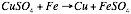 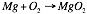 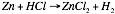 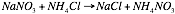 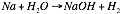 